Introduction1492 est une date-clef dans l’histoire, marquant la rupture entre Moyen-Age et Temps modernes. Depuis le début de l’année, nous avons beaucoup discuté et remis en question cette fracture : - 1453 semble aussi fondamental (voir la frise) : Reconquista et prise de Constantinople par les Ottomans qui rend la route vers les Indes plus compliquée et plus chère.- 1492 peut être remise en question puisque Christophe Colomb n’a pas conscience d’avoir découvert un nouveau continent et qu’il est arrivé aux Caraïbes et non pas sur le continent américain.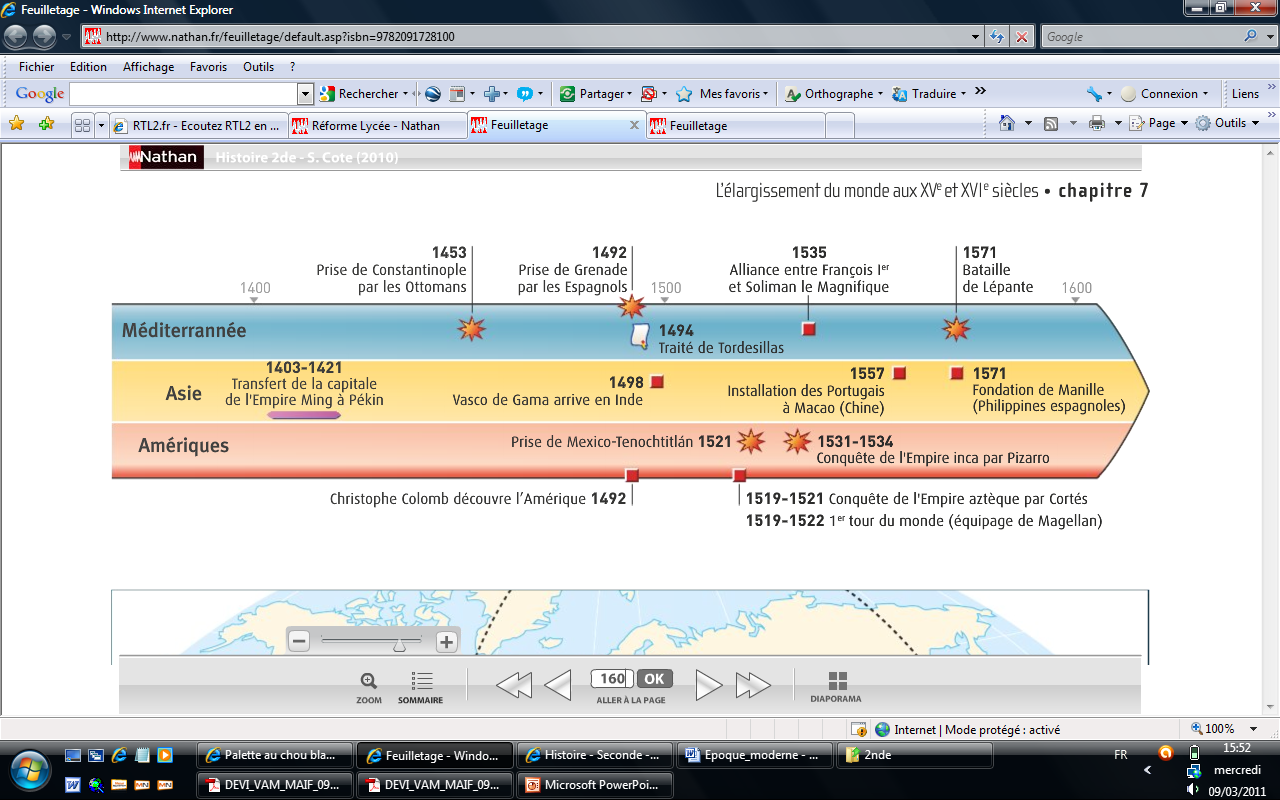 Néanmoins, ce qui est essentiel : comprendre qu’il y a une rupture dans de nombreux domaines entre le Moyen-Age et l’époque moderne puisque le regard des Européens et leur vision du monde change radicalement avec les Grandes Découvertes.Ces changements sont aussi sociaux, économiques, culturels et religieux en Europe entre la fin du MA où la domination de l’Eglise est présente à une époque moderne qui remet beaucoup en question les héritages médiévaux.A cette époque 2 puissances dominatrices des mers (et terres) : Espagne et Portugal, suivies par les royaumes de France, Angleterre, Pays Bas. Des bouleversements politiques sont aussi à faire émerger.⇒ Pourquoi et comment les Européens partent-ils découvrir le reste du monde ?  Comment la représentation de l’Homme et du monde se transforme-t-elle ?Ouverture et découverte du nouveau monde				* Manuel pp. 86-108 *Un élargissement de la vision du monde grâce aux Grandes DécouvertesChristophe Colomb : 1492, un tournant ?						Exposé 1La place de Gênes dans le commerce internationalModernisation : la CaravelleLes rois de Castille et Aragon, soutienAmerigo Vespucci, une prise de conscienceExemple de synthèse réalisée par des élèves et reprise par l’enseignantChristophe COLOMB né à Gène, cité-Etat qui a imposé un véritable empire maritime. C’est un grand point de commerce entre l’Europe et le reste du monde. C. Colomb devient un grand navigateur au service de l’Espagne grâce a son idée de nouvelle voie de commerce maritime. Au XIVème siècle, le commerce est ainsi très important. C’est pourquoi, COLOMB évoque l’idée de passer par l’Océan Atlantique pour arriver aux Indes plus rapidement. Il proposa cela au roi du Portugal qui refusa. En revanche, les royaumes d’Espagne acceptèrentpour plusieurs raisons :-  un moyen d’expansion du christianisme dans une période de fin de Reconquista espagnoles (1453, prise de Grenade)- Rivaliser avec la puissance portugaise, notamment positionnée sur le littoral africain.- Les Espagnols et les Portguais craignent de ne dépendre que de l’empire ottoman (1453) et de villes italiennes libres trop puissantes (Gênes, Venise), leurs gouvernants financent des expéditions pour ouvrir de nouvelles routes commerciales « libres ». ⇒ Ces raisons expliquent le début des Grandes Découvertes. L’Epagne accorda donc à Christophe COLOMB trois navire ainsi qu’un équipage de 90 prisonniers essentiellement, ils embarquèrent en Andalousie, région au sud de l’Espagne. La durée du voyage fut largement sous-estimée par COLOMB et de nombreuses mutineries ont eu lieu. Le 10 octobre 1492, les terres apparurent, pour l’équipage est certain qu’il s’agissait des Indes et n’avait pas conscience qu’ils venaient de découvrir un nouveau continent. A leur arrivée sur la terre ferme, les peuples autochtones les accueillirent comme des dieux. Les conquistadors leur donnèrent le nom d’Indiens et les firent travailler dans les mines et dans la construction d’habitation. Malheureusement, nombreux furent ceux qui succombèrent aux maladies. Les Espagnols moururent des maladies bénignes pour les Indiens et vice versa (choc microbien). Ils explorèrent ces terres et trouvèrent de l’or sur l’île d’Haïti avant de repartir pour l’Europe en laissant une quarantaine d’homme sur ce territoire. En septembre 1493, Christophe COLOMB posa de nouveau les pieds en Europe, très fier de son voyage.Le voyage de Ch Colomb n’eut pas le retentissement escompté et se révéla être peu rentable. Néanmoins, il conserve le soutien de Ferdinand d’Aragon.Cette découverte fut une à la source d’une première mondialisation, avec le début du commerce transatlantique. C’est aussi un bouleversement politique grâce à l’expansion et à la domination des Européens ou encore économique avec l’élargissement des royaumes hispaniques par la fondation de colonies. Après la mort de COLOMB, Amerigo VESPUCCI, parti lors du deuxième voyage de Christophe COLOMB, affirma que les terres découverte par son chef d’expédition n’était pas les indes mais un nouveau continent. Ce Nouveau Monde fut appelé Amérique par les cartographes, en son honneur. Cependant, nous avons appris que les Européens ne furent pas les premiers à découvrir l’Amérique, car les Vikings les avaient devancés depuis plusieurs siècles. 1492 fut un tournant majeur de l’histoire et changea le monde. Cette date donna naissance à l’époque moderne. Mais si elle est célébrée par les Espagnols, beaucoup moins par les Amérindiens. Christophe COLOMB, lui, mourut en ignorant sa grande découverte et devint un des plus grands navigateurs : une statue fut érigée en sa mémoire.Vasco de Gama : sur la route des Indes						Exposé 2Bartolomeu DiasLe rôle du PortugalDes innovations : l’AstrolabeCap de Bonne Espérance Exemple de synthèse réalisée par des élèves et reprise par l’enseignantLe Portugal a une façade maritime active avec des ports très développés, qui multiplient déjà les échanges avec les côtes occidentales africaines. L’enjeu est donc de prendre la route par la mer et non par la terre.Bartolomeu Dias est un explorateur né en 1450 et mort en 1500. il a été chargé de poursuivre l’exploration le long des côtes africaines. Ce type de navigation se nomme le cabotage. Il chercher une route maritime pour aller aux Indes (Extrêùe-Orient) car les routes terrestres habituelles n'étaient plus accessibles avec les conquêtes ottomanes. L’expédition servait a travailler sur la possibilité d'une route maritime vers les indes.L’expédition part de Lisbonne en août 1487. En passant par  le Cap des Tempêtes, rebaptisé Cap de Bonne Espérance il a trouvé une route qui menait bien en Orient. En 1496, Manuel Ier a confié à Vasco de Gama la direction d'une importante expédition pour ouvrir une route maritime jusqu'aux épices orientales. Il part de Lisbonne en juillet 1497 avec quatre navires. Il parvient à atteindre l'inde en mai 1498 grâce à l'astrolabe. La localisation des terres et la direction à suivre sont essentiels, permises par l’astrolabe (instrument de navigation permettant de se repérer grâce à la position du soleil ou des étoiles).Pour profiter de la réussite de Vasco de Gama, Manuel Ier a envoyé des navires . Ce voyage est un succès et il y a une troisième expédition prévue. En1502 Vasco de Gama reçoit le titre d'Amiral des indes.Son deuxième voyage marque le début dee l'empire coloniale portugais. Ca voyage rapporte un énorme butin au Portugal et aussi des avantages.Vasco de Gama atteint donc les Indes  et le commerce oriental des Européens passe sous influence portugaise, et non plus arabe. Le port de Lisbonne développe son activité, au détriment de Venise et Gênes.Magellan et El Cano : la 1e circumnavigation					Exposé 3Un récit épique du premier tour du mondeCartographier le monde : les portulansUne nouvelle vision du monde : l’Eglise contestéela France au temps des Grandes Découvertes					Exposé 4Jean Cabot et Jacques Cartier : quel soutien pour financer et armer les navires ?Terre-Neuve, Canada, Golfe de Saint-Laurent : de nouvelles terresL’affrontement avec la puissance britanniqueLes Indiens d’Amérique du Nord : une mosaïque de peuples et d’alliancesDomination des Amériques et premiers empires coloniauxL’Empire Aztèque et l’arrivée des conquistadores de Cortès			Exposé 5Une civilisation millénaire ancestraleEmpereur MoctezumaTenochtitlan qui devient Mexico avec de nouveaux aménagementsL’Empire Incas face à Pizarro							Exposé 6Une civilisation brillanteEmpereur AtahualpaChoc microbien et système des encomiendasEmpire Maya : un autre héritagePartage des conquêtes et 1e colonisation						Exposé 7Traité de Tordesillas (avec carte)Grandes puissances de l’époqueEconomie de plantations et mise en place progressive du commerce triangulaireRenaissance, humanisme et réformes (XVe-XVIe s.)			* Manuel p. 116-138 *Humanisme : une nouvelle vision de l’Homme et du mondeDes hommes de lettres : Erasme et l’Humanisme					Exposé 8Evolutions internes : des hommes d’EgliseRedécouverte de l’AntiquitéPhilologieUne République des LettresD’autres écrivains : Pic de la Mirandole, l’homme au centreL’Homme peut progresser par le savoir : l’éducation				Exposé 9Instruire : le livre comme référenceDévelopper le corps et l’esprit (continuité avec le savoir médiéval)Les grandes universités européennesRabelais GargantuaIdéalisme : Utopie de Thomas MoreUne Renaissance scientifique							Exposé 10Le refus des croyances médiévales vues comme superstitionsLa redécouverte du corps humain : dissections, proportionsPlus tardivement, l’anatomie comme science : circulation sanguineUne figure emblématique de la Renaissance : Léonard de Vinci			Exposé 11Un artisteUn scientifique (les proportions)L’ingénieur militaireAu service des princes de la RenaissanceLes foyers de la Renaissance et la diffusion des idées nouvellesUne Renaissance artistique							Exposé 12Un retour à l’Antiquité : Michel-AngeLe nuNouvelles techniques : la perspective, la sculptureLe lien à la nature (Botticelli)Foyer italien et émergence du mécénat						Exposé 13Raphaël : artiste soutenu par le mécénatLes Médicis et leur influenceLa ville de Florence : berceau de la Renaissance italienneUne Eglise qui soutient : des papes mécènesLa Renaissance française autour de François Ier					Exposé 14Un monarque qui transforme la vie politique et culturelleConcurrencer la Renaissance italienneLe Château de Chambord et les emblèmes (salamandre)Sortir des cadres médiévauxLe foyer flamand									Exposé 15Des spécificités politiques : les FlandresDes artistes flamands qui se distinguentDiffusion par le voyageLa diffusion par l’imprimerie							Exposé 16Mayence, foyer du savoir : GutenbergEditer la BibleDiffuser les idées nouvellesAutres exemples d’imprimeur : Etienne Dolet à ParisNouveau regard sur l’Homme, nouveau regard sur la foiWittenberg, foyer de la Réforme protestante					Exposé 17Luther et la naissance du luthéranisme : 95 thèses (indulgences)Une hérésie : Dogmes rejetés et nouvelles croyancesNotion « protestantisme »Soutien des princes allemands : des enjeux politiquesA Genève, le calvinisme se distingue						Exposé 18Genève : ville cosmopolite ?Une ville qui devient un centre pour la RéformeCalvin : naissance du calvinisme (prédestination)Des luttes internes aux protestantsHenri VIII et l’Angleterre : une orientation particulière				Exposé 19Thomas More et Henri VIII : de grandes espérances pour un monarque de l’HumanismeDes enjeux politiques : émancipation souhaitée et réalitésExister par des choix religieux : la naissance de l’anglicanismeThème 2XVe – XVIe s. : Une nouveau rapport au monde